ΒΕΒΑΙΩΣΗ  ΣΧΟΛΕΙΟΥ                           	Προκειμένου να  χορηγήσετε άδεια άσκησης ιδιωτικού έργου με αμοιβή στον / στην  εκπαιδευτικό  …………………………………… κλάδου………………….  που υπηρετεί στο σχολείο μας με ωράριο………………………………….., σας γνωρίζουμε ότι πρόκειται να απασχοληθεί ως …………………………………………………………………………………………………………………………….………………………………………………………………………………………………………………………..……………………………...…………………………………………………………………………για το διάστημα από …/…/20.. έως   …/…/20..   για …………..ώρες (εβδομαδιαίως ή συνολικά)Βεβαιώνεται ότι η ανωτέρω απασχόληση του εκπαιδευτικού:α)   δεν παρακωλύει την εύρυθμη λειτουργία του σχολείου στο οποίο υπηρετεί καθώς και το διδακτικό του  έργο.β)    θα γίνεται μετά τη λήξη του ημερήσιου προγράμματος λειτουργίας του σχολείου, και γ)    ο εκπαιδευτικός δεν έχει αρνηθεί υπερωριακή απασχόληση.			   				   …. ΔΙΕΥΘΥΝΤ…..ΕΛΛΗΝΙΚΗ ΔΗΜΟΚΡΑΤΙΑ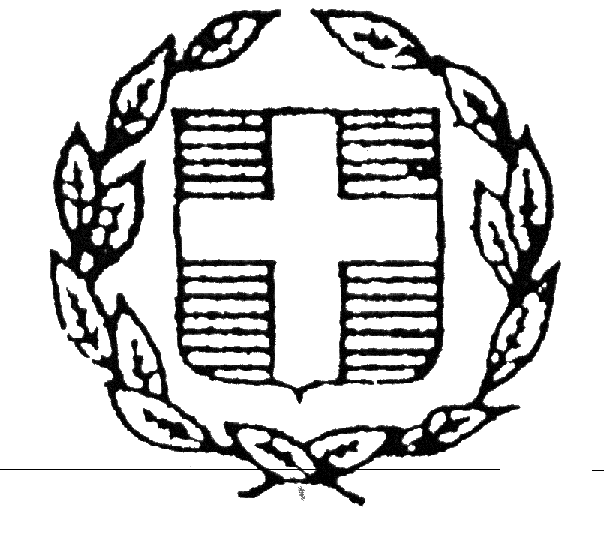 ΥΠΟΥΡΓΕΙΟ ΠΑΙΔΕΙΑΣ, ΘΡΗΣΚΕΥΜΑΤΩΝ ΚΑΙ ΑΘΛΗΤΙΣΜΟΥΠΕΡΙΦΕΡΕΙΑΚΗ ΔΙΕΥΘΥΝΣΗΠΡΩΤΟΒΑΘΜΙΑΣ ΚΑΙ ΔΕΥΤΕΡΟΒΑΘΜΙΑΣΚΕΝΤΡΙΚΗΣ ΜΑΚΕΔΟΝΙΑΣΔΙΕΥΘΥΝΣΗ ΔΕΥΤΕΡΟΒΑΘΜΙΑΣΕΚΠΑΙΔΕΥΣΗΣ ΔΥΤΙΚΗΣ ΘΕΣΣΑΛΟΝΙΚΗΣΛΟΓΟΤΥΠΟ ΣΧΟΛΕΙΟΥΕΛΛΗΝΙΚΗ ΔΗΜΟΚΡΑΤΙΑΥΠΟΥΡΓΕΙΟ ΠΑΙΔΕΙΑΣ, ΘΡΗΣΚΕΥΜΑΤΩΝ ΚΑΙ ΑΘΛΗΤΙΣΜΟΥΠΕΡΙΦΕΡΕΙΑΚΗ ΔΙΕΥΘΥΝΣΗΠΡΩΤΟΒΑΘΜΙΑΣ ΚΑΙ ΔΕΥΤΕΡΟΒΑΘΜΙΑΣΚΕΝΤΡΙΚΗΣ ΜΑΚΕΔΟΝΙΑΣΔΙΕΥΘΥΝΣΗ ΔΕΥΤΕΡΟΒΑΘΜΙΑΣΕΚΠΑΙΔΕΥΣΗΣ ΔΥΤΙΚΗΣ ΘΕΣΣΑΛΟΝΙΚΗΣΛΟΓΟΤΥΠΟ ΣΧΟΛΕΙΟΥ     Θεσσαλονίκη, ….../..…./…….      Αρ. πρωτ.: ΠΡΟΣ: ΤΟ ΠΥΣΔΕ Δυτικής Θεσσαλονίκης Ταχ. Διεύθυνση : Τ.Κ. :			Πληροφορίες :   Τηλέφωνα :                     Ηλεκτρ. Διεύθυνση :   